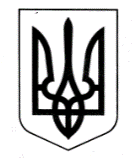 УКРАЇНАЧОРНОМОРСЬКА МІСЬКА РАДАОдеського району Одеської областіРІШЕННЯ     02.12.2022                                                                  № 269-VIIIПро затвердження плану діяльності Чорноморської міської ради Одеського району Одеської області з підготовки проєктів регуляторних актів на 2023 рікЗ метою підготовки проєктів регуляторних актів на 2023 рік, на підставі статей 7, 13, 32 Закону України «Про засади державної регуляторної політики у сфері господарської діяльності», враховуючи рекомендації постійної комісії з питань депутатської діяльності, законності, правопорядку та соціального захисту громадян, на підставі п.7 ч.1 ст.26 Закону України «Про місцеве самоврядування в Україні», Чорноморська міська рада Одеського району Одеської області вирішила:1. Затвердити план діяльності Чорноморської міської ради Одеського району Одеської області з підготовки проєктів регуляторних актів на 2023 рік (додається).2. Відділу інформаційних технологій та з питань доступу до публічної інформації в  десятиденний строк оприлюднити дане рішення на офіційному вебсайті Чорноморської міської ради Одеського району Одеської області.3. Контроль за виконанням даного рішення покласти на постійну комісію з питань депутатської діяльності, законності, правопорядку та соціального захисту громадян та першого заступника міського голови Ігоря Лубковського.Міський голова                                                                                  Василь ГУЛЯЄВДодатокдо рішення Чорноморської міської ради Одеського району Одеської області від 02.12.2022 № 269-VIIIПлан діяльності Чорноморської міської ради Одеського району Одеської області з підготовки проєктів регуляторних актів на 2023 рікНачальник управління економічного розвитку та торгівлі           	                                              Наталія ГЄНЧЕВА№ з/пВид проєктуНазва регуляторного актуЦілі прийняття регуляторногоактуСтрок підготовки Розробник:  Розробник: Управління комунальної власності та земельних відносин Чорноморської міської ради Одеського району Одеської областіУправління комунальної власності та земельних відносин Чорноморської міської ради Одеського району Одеської областіУправління комунальної власності та земельних відносин Чорноморської міської ради Одеського району Одеської області1.Рішення Чорноморської міської ради Одеського району Одеської областіПро затвердження Методики розрахунку орендної плати за майно, що перебуває в комунальній власності Чорноморської територіальної громади в особі Чорноморської міської ради Одеського району Одеської області, та пропорції її розподілуПриведення нормативних актів  Чорноморської міської ради у відповідність до норм чинного законодавства України.І -ІІ квартал 2023 р.2.Рішення Чорноморської міської ради Одеського району Одеської областіПро визначення та затвердження мінімальної вартості місячної оренди 1 кв. м загальної площі нерухомого майна фізичних осібСтворення законодавчо-врегульованого правового простору для легалізації діяльності суб’єктів підприємницької діяльності, фізичних осіб.І -ІІ квартал 2023 р.